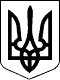 УЖГОРОДСЬКА РАЙОННА державна адміністраціяЗАКАРПАТСЬКОЇ ОБЛАСТІР О З П О Р Я Д Ж Е Н Н Я___25.08.2021____                          Ужгород                                №___204_______Про прогноз районного бюджету на 2022 – 2024 рокиВідповідно до статей 6, 39, 41 Закону України „Про місцеві державні адміністрації”, статті 751 Бюджетного кодексу України, постанови Кабінету Міністрів України від 31 травня 2021 року № 548 „Про схвалення Бюджетної декларації на 2022 – 2024 роки”, Типової форми прогнозу місцевого бюджету та Інструкції щодо його складання, затвердженої наказом Міністерства фінансів України від 02 червня 2021 року № 314, після розгляду прогнозу районного бюджету на 2022-2024 роки, поданого листом фінансового управління райдержадміністрації12.08.2021 року № 02-20/273:1. Схвалити прогноз районного бюджету на 2022 – 2024 роки, що додається.2. Фінансовому управліннюрайдержадміністраціїу п’ятиденний строк:подати схвалений прогноз районного бюджету на 2022-2024 роки до Ужгородської районної ради для розгляду у визначеному порядку;забезпечити оприлюднення схваленого прогнозу районного бюджету на 2022 – 2024 роки на офіційному сайті райдержадміністрації.3. Контроль за виконанням розпорядження залишаю за собою.В.о.голови державної адміністрації                                   Христина МАЦКО